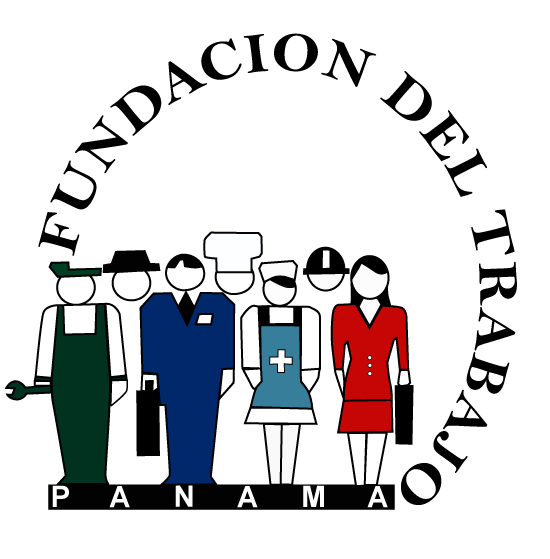 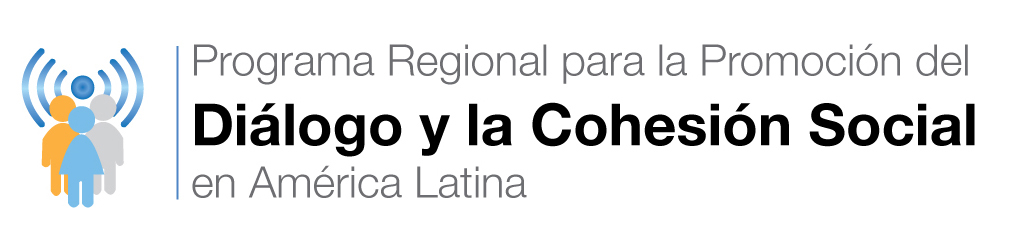 FUNDACIÓN DEL TRABAJO TALLER “DIÁLOGO SOCIAL Y TRIPARTISMO” FECHA:  Jueves  8  de   septiembre  2011LUGAR: Colegio Nacional de AbogadosHORA:     9:00 a.m.PROGRAMA9:00 a. m. -  9:30 a.m.		Registro de Participantes9:30 a.m. – 9:45 a.m.		PALABRAS DE BIENVENIDA.				LICDO. AURELIO LINERO - CO PRESIDENTE Sector  de  los  Empleadores. 9:45 a.m. 	 		 Dr. HUMBERTO VILLASMIL – OITTema:   “Diálogo Social y Tripartismo”				DEBATE,  RECOMENDACIONES Y  CONCLUSIONES. 				CLAUSURASR. ELBERTO COBOS  -   CO PRESIDENTE Sector de  los  Trabajadores.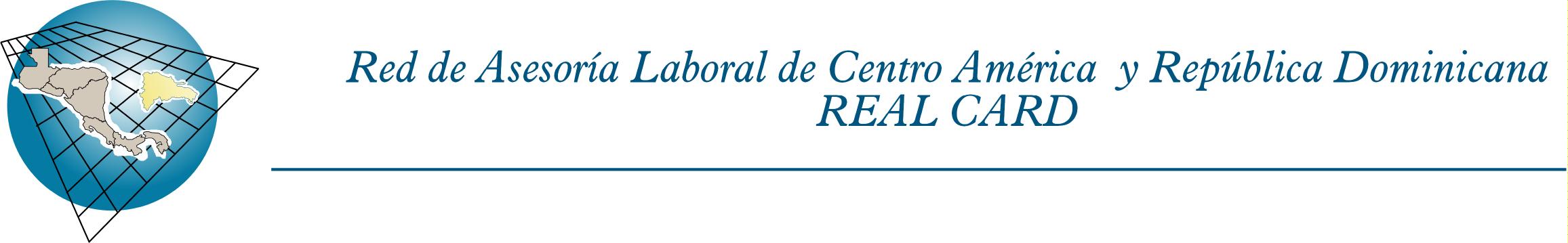 